		THÔNG BÁO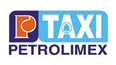 Về việc đề cử, ứng cử thành viên HĐQT, BKS nhiệm kỳ 2013 – 2018	Theo quy định Điều lệ Công ty và quy định tại Điều 163 Luật Doanh nghiệp 2014 quy định số lượng Ban kiểm soát là 03 thành viên, HĐQT tối thiểu là 05 người.Theo đơn từ nhiệm Hội đồng quản trị Công ty đã nhận được, Ông Đinh Quang Phước Thanh – thành viên Hội đồng quản trị nhiệm kỳ 2013-2018, xin từ nhiệm kể từ ngày 30/10/2015, Ông Bùi Quốc Hưng – thành viên Hội đồng quản trị nhiệm kỳ 2013-2018, xin từ nhiệm kể từ ngày 20/12/2015 và Ông Nguyễn Ngọc Minh – thành viên Hội đồng quản trị nhiệm kỳ 2013-2018, xin từ nhiệm kể từ ngày 21/12/2015;Theo đơn từ nhiệm Hội đồng quản trị Công ty đã nhận được, Ông Doãn Duy Đạo – Trưởng Ban kiểm soát nhiệm kỳ 2013-2018, xin từ nhiệm kể từ ngày 19/12/2015;Hiện nay, thành viên HĐQT còn lại là 03 thành viên do 03 thành viên HĐQT đã từ nhiệm và thành viên BKS còn lại là 02 thành viên do 01 thành viên BKS đã từ nhiệm;Do đó, để đảm bảo số lượng thành viên HĐQT, BKS của Công ty theo quy định. HĐQT xin thông báo đến các Cổ đông về việc đề cử, ứng cử ứng cử viên HĐQT, BKS để ĐHĐCĐ bất thường lần 2 năm 2015 bầu bổ sung, cụ thể như sau:A. ĐIỀU KIỆN ĐỀ CỬ, ỨNG CỬ THÀNH VIÊN BAN KIỂM SOÁTI. Theo quy định tại Điều 151 Luật Doanh nghiệp 2015 quy định về tiêu chuẩn và điều kiện của thành viên HĐQT như sau:“1. Thành viên Hội đồng quản trị phải có các tiêu chuẩn và điều kiện sau đây:a) Có năng lực hành vi dân sự đầy đủ, không thuộc đối tượng không được quản lý doanh nghiệp theo quy định tại khoản 2 Điều 18 của Luật này;b) Có trình độ chuyên môn, kinh nghiệm trong quản lý kinh doanh của công ty và không nhất thiết phải là cổ đông của công ty, trừ trường hợp Điều lệ công ty quy định khác.c) Thành viên Hội đồng quản trị công ty có thể đồng thời là thành viên Hội đồng quản trị của công ty khác.d) Đối với công ty con mà Nhà nước nắm giữ trên 50% vốn điều lệ thì thành viên Hội đồng quản trị không được là vợ hoặc chồng, cha đẻ, cha nuôi, mẹ đẻ, mẹ nuôi, con đẻ, con nuôi, anh ruột, chị ruột, em ruột, anh rể, em rể, chị dâu, em dâu của Giám đốc, Tổng giám đốc và người quản lý khác của công ty; không được là người có liên quan của người quản lý, người có thẩm quyền bổ nhiệm người quản lý công ty mẹ.2. Thành viên độc lập Hội đồng quản trị theo quy định tại điểm b khoản 1 Điều 134 của Luật này có các tiêu chuẩn và điều kiện sau đây, trừ trường hợp pháp luật về chứng khoán có quy định khác:a) Không phải là người đang làm việc cho công ty, công ty con của công ty; không phải là người đã từng làm việc cho công ty, công ty con của công ty ít nhất trong 03 năm liền trước đó.b) Không phải là người đang hưởng lương, thù lao từ công ty, trừ các khoản phụ cấp mà thành viên Hội đồng quản trị được hưởng theo quy định;c) Không phải là người có vợ hoặc chồng, cha đẻ, cha nuôi, mẹ đẻ, mẹ nuôi, con đẻ, con nuôi, anh ruột, chị ruột, em ruột là cổ đông lớn của công ty; là người quản lý của công ty hoặc công ty con của công ty;d) Không phải là người trực tiếp hoặc gián tiếp sở hữu ít nhất 1% tổng số cổ phần có quyền biểu quyết của công ty;đ) Không phải là người đã từng làm thành viên Hội đồng quản trị, Ban kiểm soát của công ty ít nhất trong 05 năm liền trước đó.”II. Theo quy định tại Điều 164 Luật Doanh nghiệp 2015 quy định về tiêu chuẩn và điều kiện của Kiểm Soát viên như sau:“1. Kiểm soát viên phải có tiêu chuẩn và điều kiện sau đây:a) Có năng lực hành vi dân sự đầy đủ và không thuộc đối tượng bị cấm thành lập và quản lý doanh nghiệp theo quy định của Luật này;b) Không phải là vợ hoặc chồng, cha đẻ, cha nuôi, mẹ đẻ, mẹ nuôi, con đẻ, con nuôi, anh ruột, chị ruột, em ruột của thành viên Hội đồng quản trị, Giám đốc hoặc Tổng giám đốc và người quản lý khác;c) Không được giữ các chức vụ quản lý công ty; không nhất thiết phải là cổ đông hoặc người lao động của công ty, trừ trường hợp Điều lệ công ty có quy định khác;d) Các tiêu chuẩn và điều kiện khác theo quy định khác của pháp luật có liên quan và Điều lệ công ty.2. Kiểm soát viên công ty cổ phần niêm yết, công ty do Nhà nước nắm giữ trên 50% vốn điều lệ phải là kiểm toán viên hoặc kế toán viên.”	Việc đề cử, ứng cử thành viên Hội đồng quản trị, Ban Kiểm soát được thực hiện theo quy định của Điều lệ Công ty và Luật Doanh nghiệp 2015.B. HƯỚNG DẪN GỬI HỒ SƠ ỨNG CỬ, ĐỀ CỬ Hồ sơ ứng cử, đề cử thành viên HĐQT, BKS nhiệm kỳ 2013 – 2018 gồm có:Thư ứng cử, đề cử theo mẫu đính kèm;Sơ yếu lý lịch theo mẫu;Bảo sao có chứng thực các văn bằng, chứng chỉ chuyên môn.Quý cổ đông lưu ý: Người ứng cử, được đề cử vào chức danh thành viên HĐQT, BKS phải tự chịu trách nhiệm trước pháp luật và ĐHĐCĐ về tính chính xác, trung thực của hồ sơ ứng cử, đề cử của mình.HĐQT kính đề nghị Quý cổ đông hoặc nhóm cổ đông có đủ điều kiện theo quy định gửi văn bản đề cử, ứng cử viên về trụ sở Công ty trước 16h00 ngày 05/01/2016 để hoàn thiện thủ tục theo quy định.Để tải các biểu mẫu và để biết thêm chi tiết, Quý cổ đông có thể truy cập trang thông tin điện tử theo địa chỉ www.taxipetrolimexsg.com hoặc vui lòng liên hệ Ban tổ chức Đại hội.Hồ sơ xin gửi theo địa chỉ:Công ty Cổ phần Taxi Gas Sài Gòn PetrolimexĐịa chỉ: Số 178/6 Điện Biên Phủ, phường 21, quận Bình Thạnh, TP. HCM.            Điện thoại: 08-35121212; 0989 210 262        Fax: 08-35124124Trân trọng thông báo!CÔNG TY CỔ PHẦN TAXI GAS      SÀI GÒN PETROLIMEXTrụ sở : 178/6 Điện Biên Phủ, P. 21, Q.                            Bình Thạnh, TP. HCMMSDN: 0303527483 đăng ký lần đầu ngày                    06/09/2007.CỘNG HÒA XÃ HỘI CHỦ NGHĨA VIỆT NAMĐộc lập – Tự do – Hạnh phúcTp. Hồ Chí Minh, ngày 23 tháng 12 năm 2015Kính gửiQuý Cổ Đông Công Ty Cổ Phần Taxi Gas Sài Gòn PetrolimexNơi nhận:- Như trên;- HNX;- Đăng Website;- Lưu: VT, VP HĐQT.TM. HỘI ĐỒNG QUẢN TRỊCHỦ TỊCHKakazu Shogo